Pet Hotel Dubaihttps://www.ranchorelaxo.ae/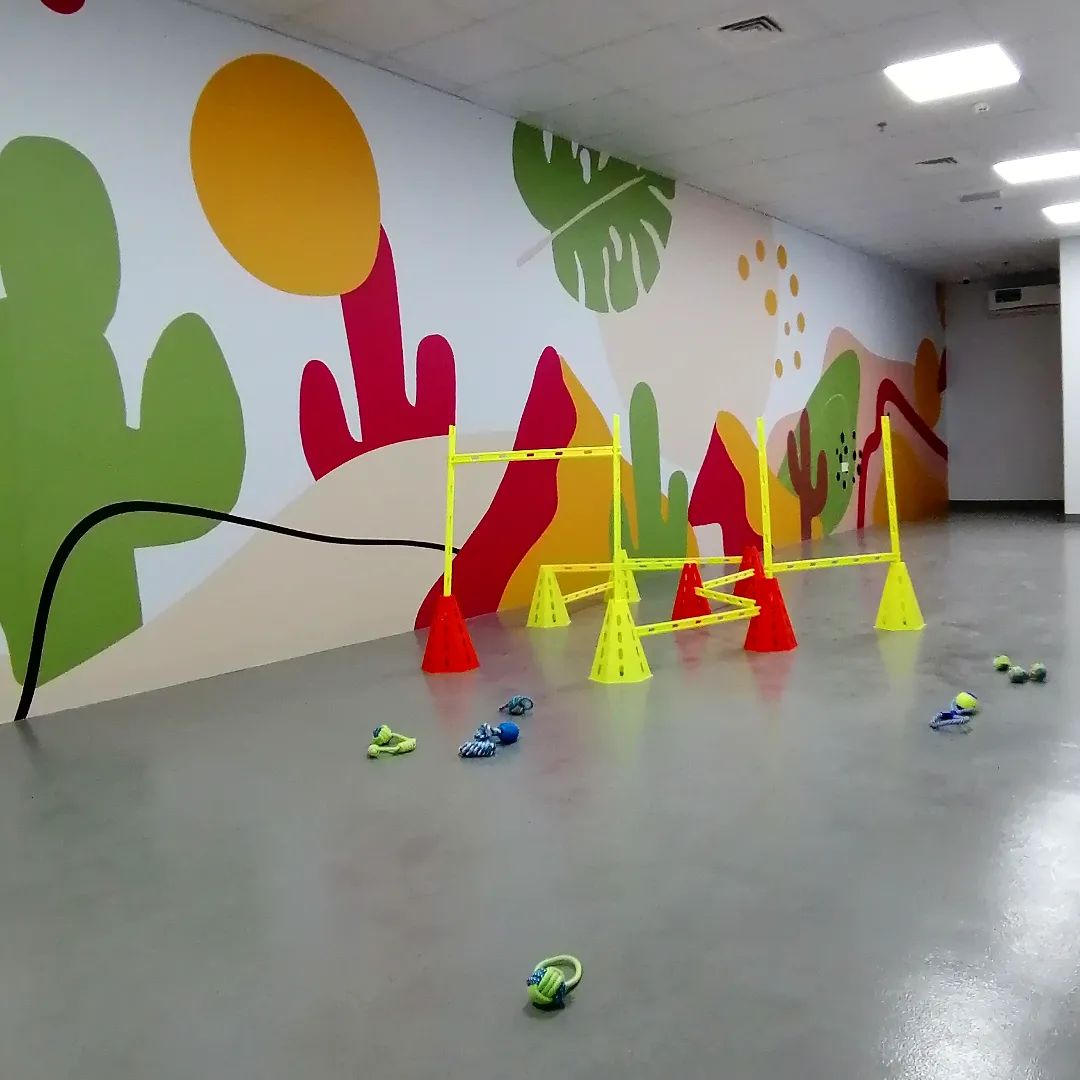 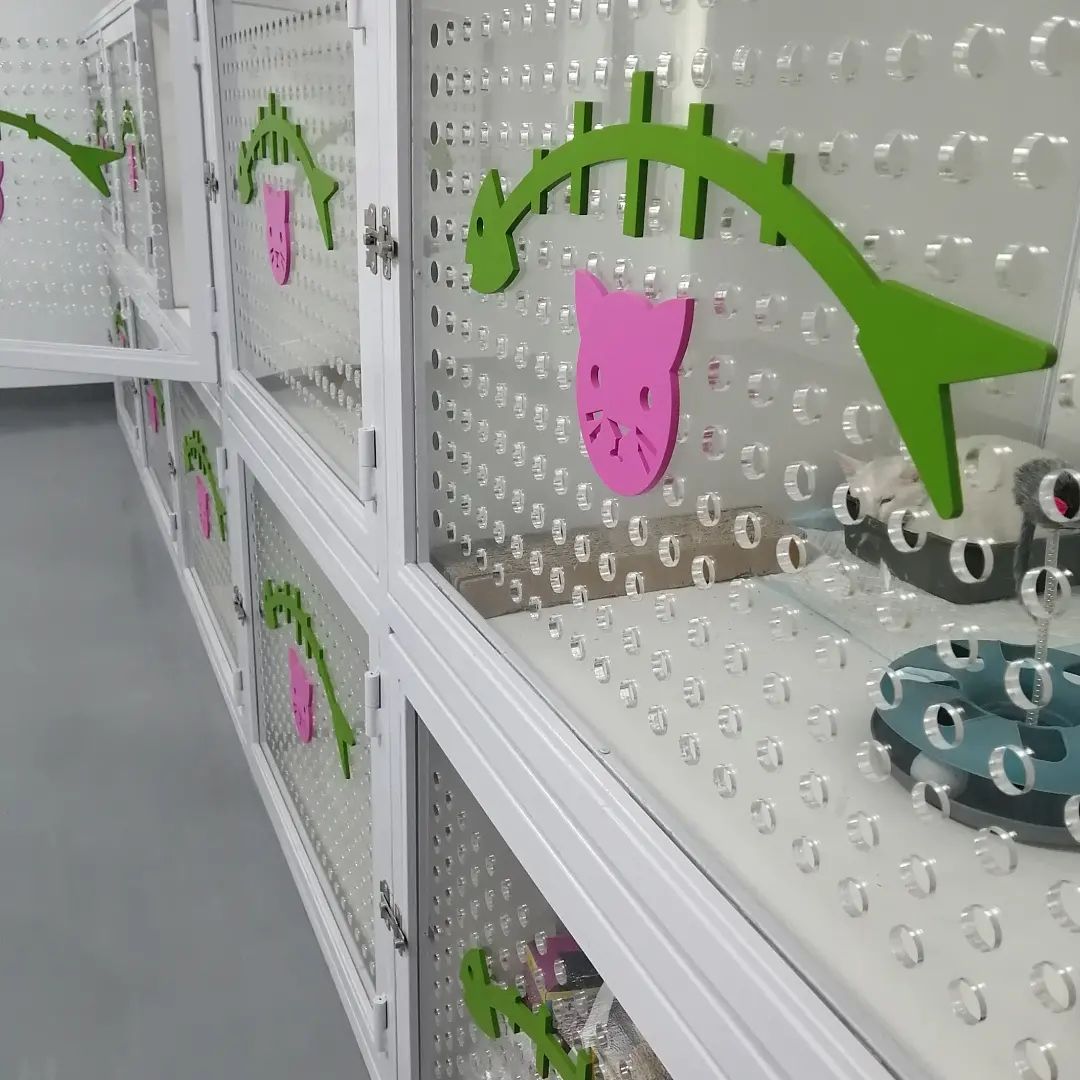 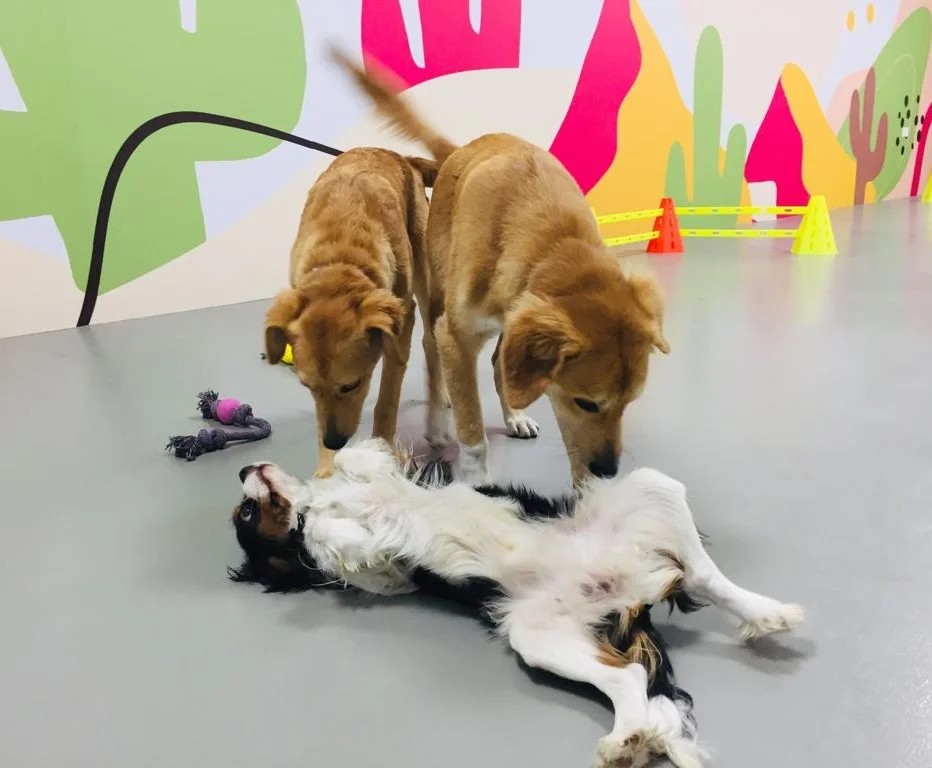 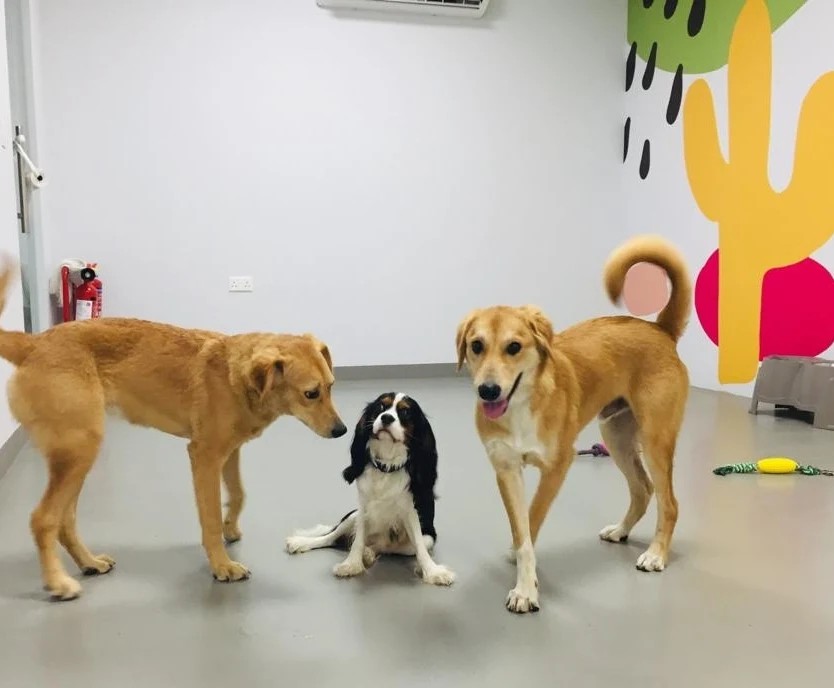 